彰化縣立和美高中多元評量作品109學年度　第一學期　綜合活動領域　設計者：周眉伶壹、課程名稱：獨家報導 貳、評量內容一、主題：家庭面面觀(翰林版三上)二、設計理念：        人際衝突的發生地點常常都是在校園或是家中，而對象可能是跟我們互動親密的同學朋友或是家人，有時往往會因為太習慣彼此的相處型態而忽略生活中的點點滴滴或種種感受，希望藉由編輯刊物的方式讓學生回憶過往的生活中家中曾發生過的大小趣事或是生活的紀錄。三、評量標準：＊註 指定日期前提早交可加分，三週繳交可加15分，二週可加10分，一週可多5分。肆、實施情形說明：一、引起動機       與人日常相處中難免會發生摩擦，想好好的經營家庭生活，需要多方的努力包容與克服挑戰。教師先分享自己曾與家人發生爭執的情況，請學生試著回想是否最近也曾因為功課寫不完考試壓力大和家人大小聲，言語冷戰，或是有肢體或比較嚴重的家庭衝突；藉由5W1H的歸納模式，統整出為什麼會發生，對象是誰？在哪邊？在何時？如何善後？發生的時間原因。二、發展活動請學生思考下列問題：1.家人為家庭所做的事，和你認為的家庭經營能力有什麼相關？2.哪一位家人對家庭的付出是其他家人不能取代的？請具體說明。3.除了目前所分擔的家庭工作，你還能為家庭做些什麼事情呢？4.請學生自由發表意見，或請各小隊派一名代表和全班分享5.歸納學生意見，小結：家庭的運作需要每位家人的付出，而這就是家庭生活   經營能力的展現。三、評量活動     進行「獨家報導」製作，請於上課前準備製作報導所需要的相關資料及工具。伍、省思：	1.藉由編輯刊物能讓學生觀察了解自己成長過程中家人對家庭的付出，發覺家庭成員所擔任的家庭責任，覺察自己與家人間的互動關係，學習培養良好的家庭經營能力，練習正向的互動。2.有少數同學說家中未曾與家人有衝突或爭執的事件發生，若本身比較沒有爭吵的經驗可能也不太能理解同理他人的內心感受。兄友弟恭的大同世界在當代還真是有罕見的佛系家庭能做到，成員間能不執著己見，隨和的與相處不動肝火，這種組合實屬難能可貴。3.課程最後未能讓學生把獨家報導帶回與家人分享覺得有點可惜，不過學生能在每天固定的無聊作息，或是複習考的課業壓力下，回想/分享過去生活中和家人發生過的小趣事可以增進家人關係，有爭執的點也可藉由省思讓人際的互動模式修正。陸、評量成果上課過程與學習單如附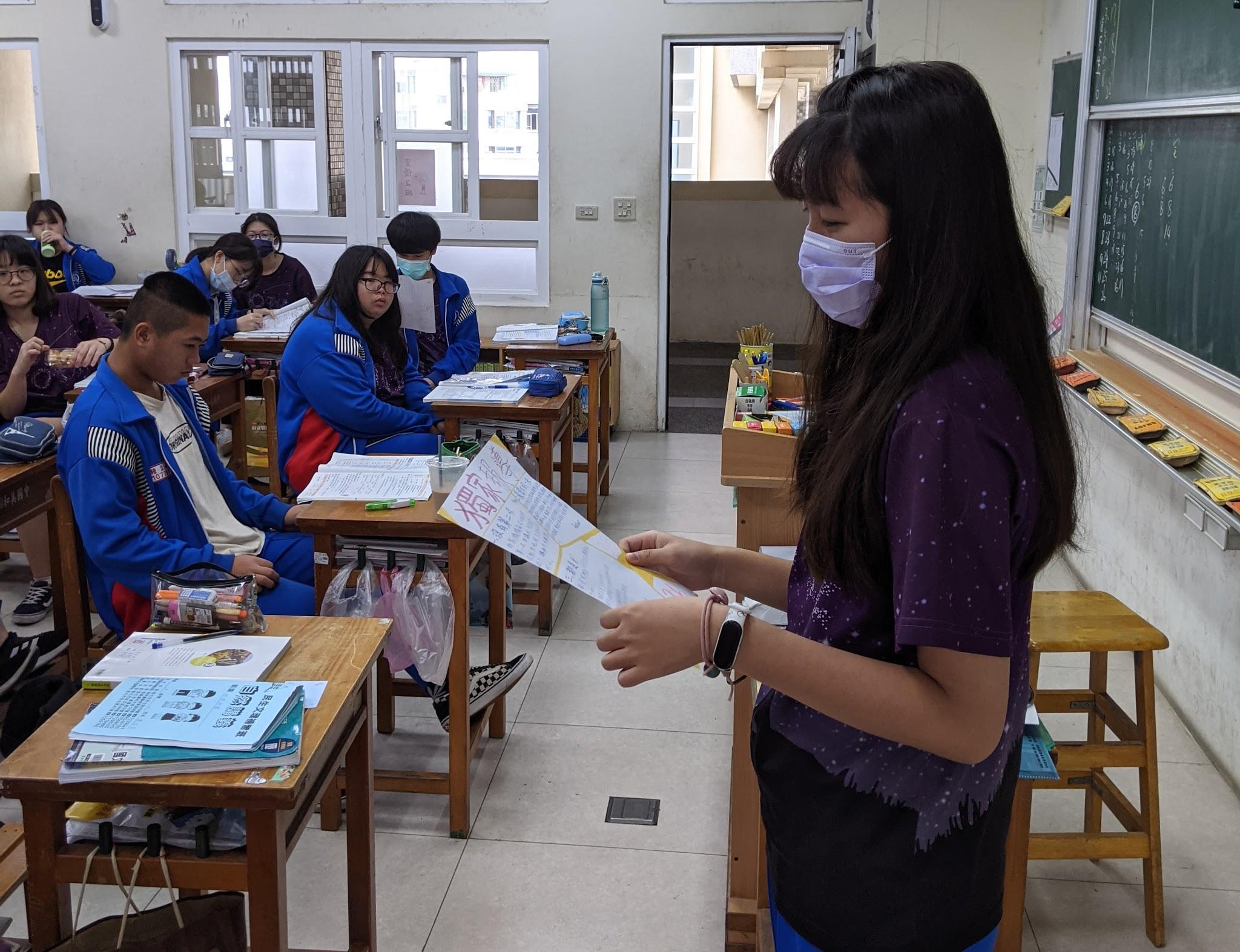 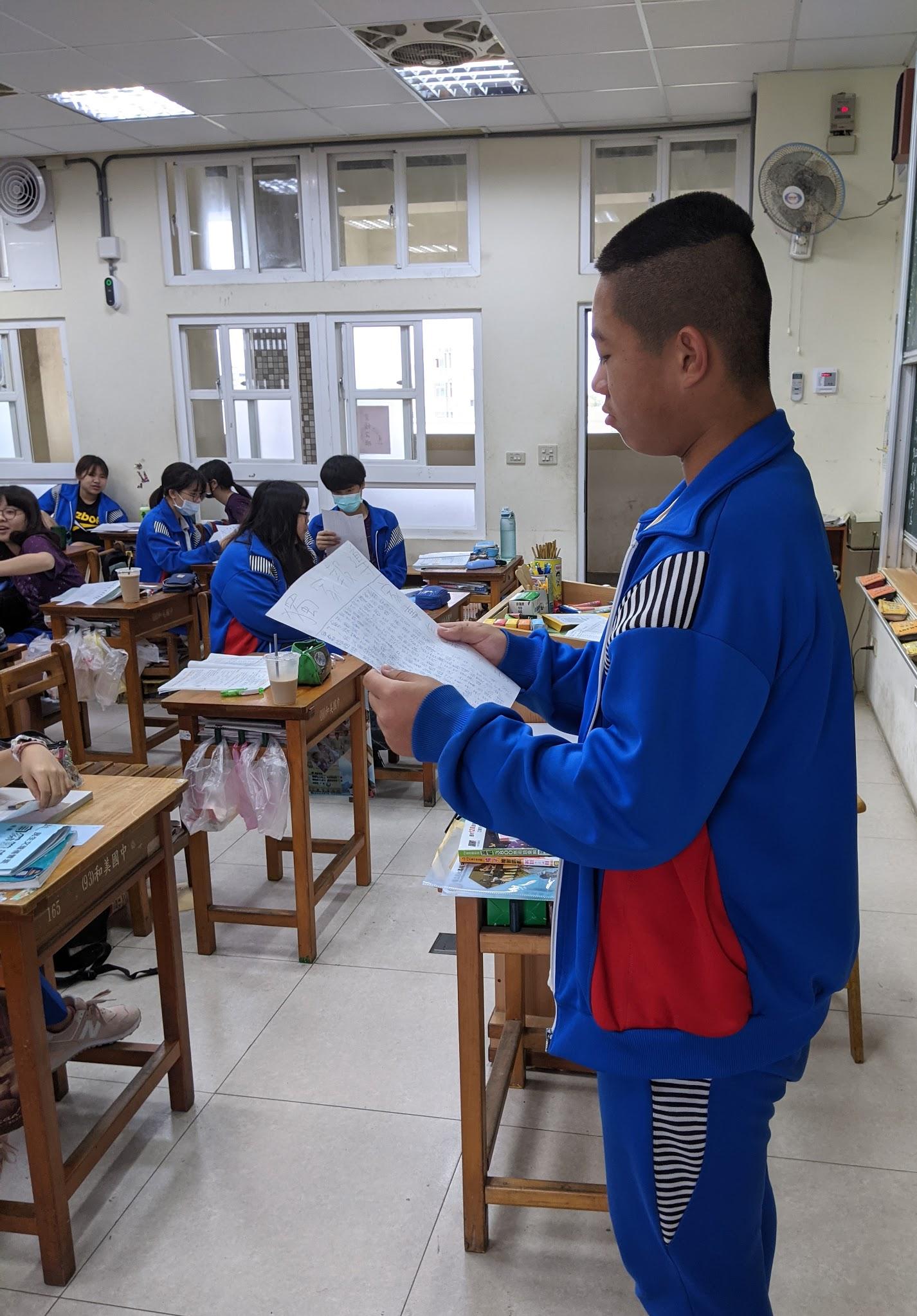 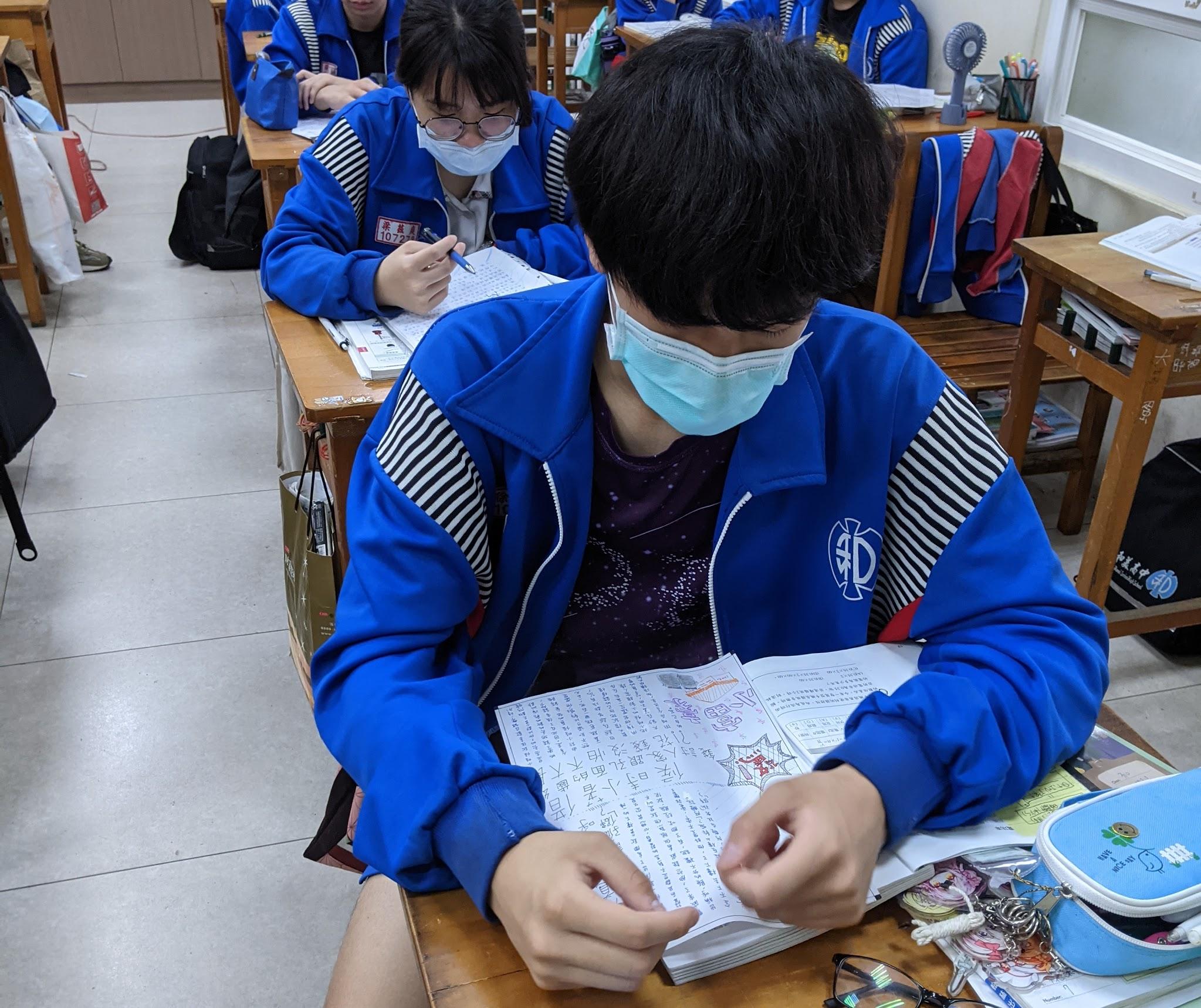 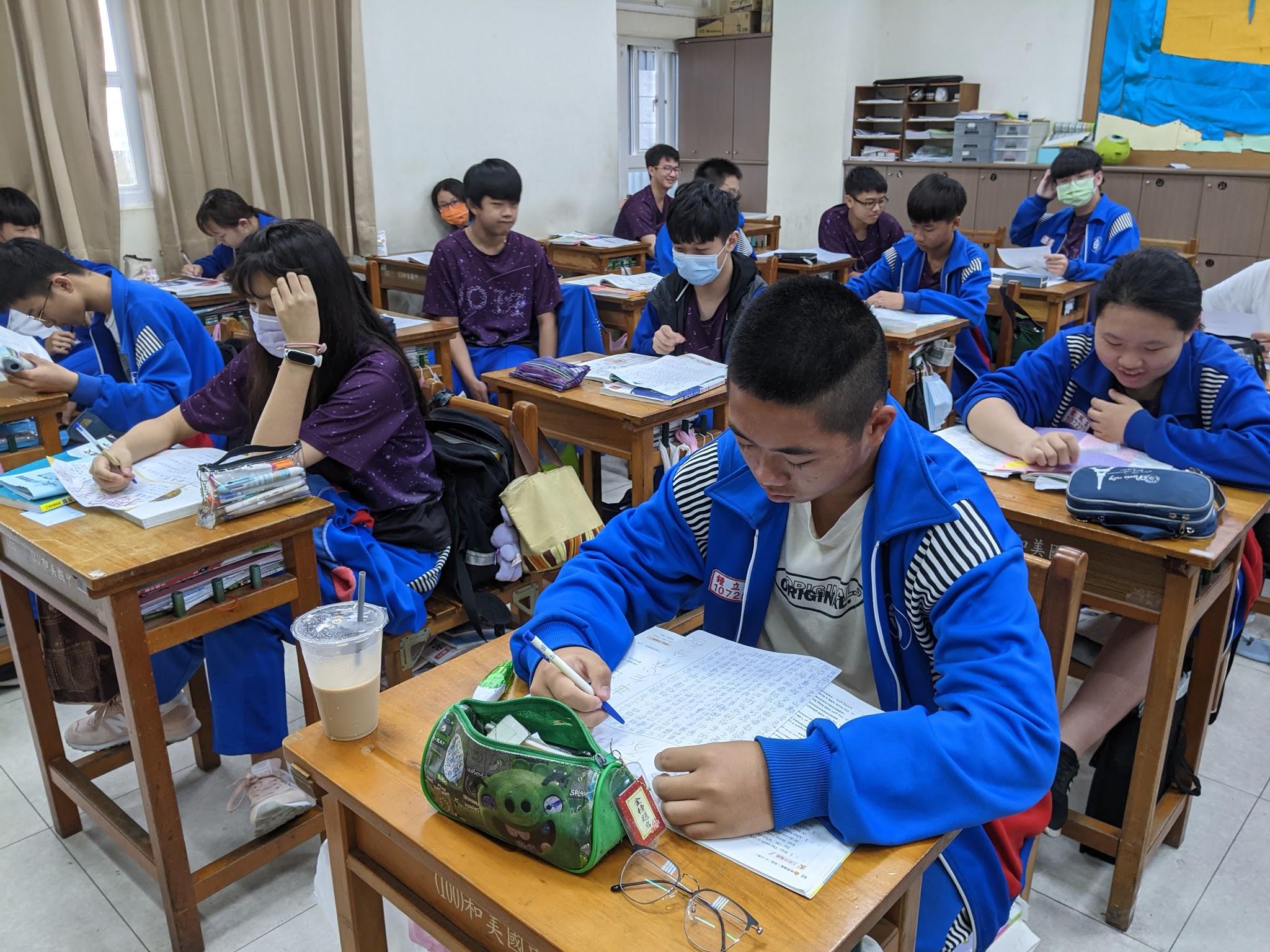 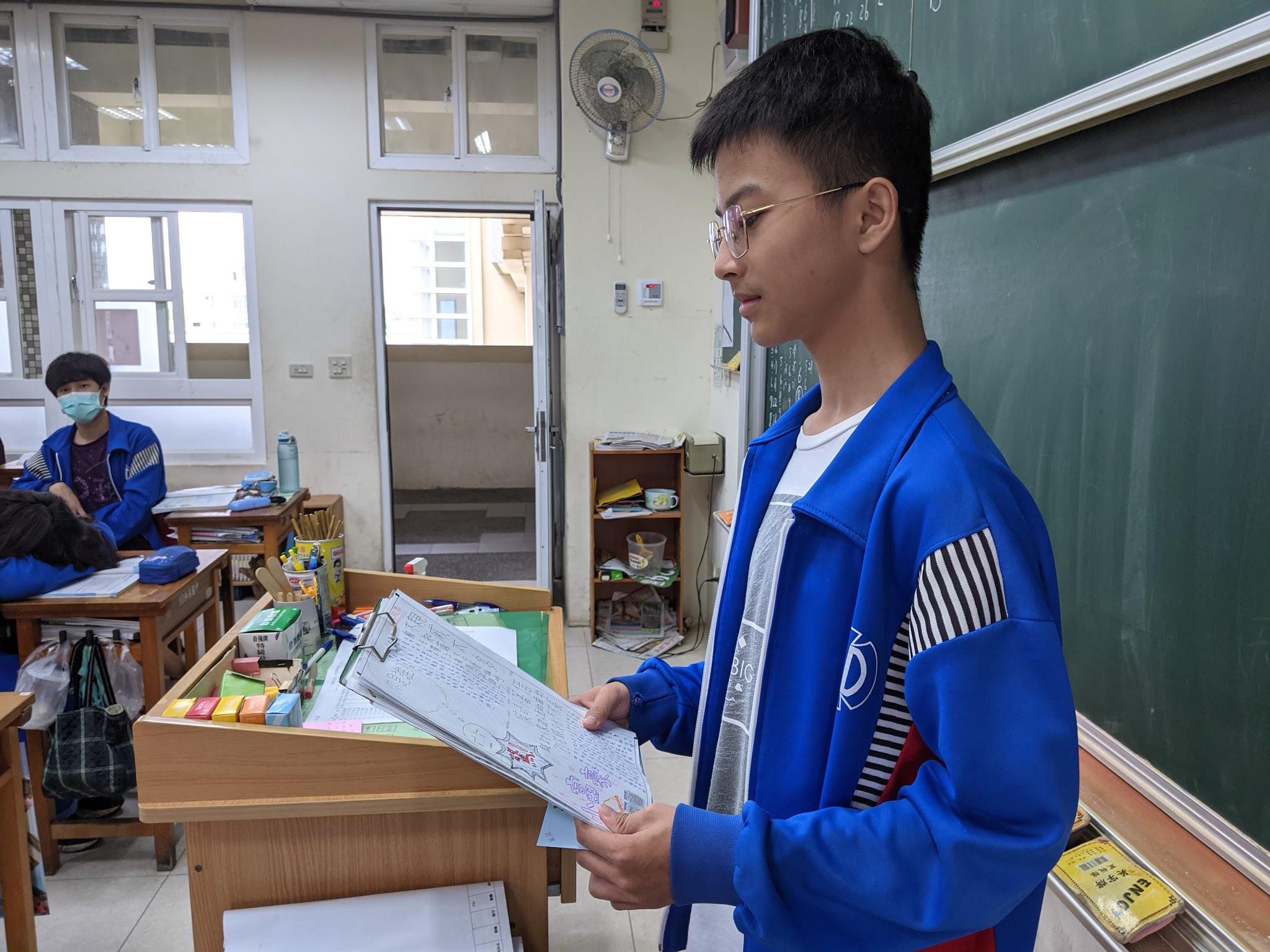 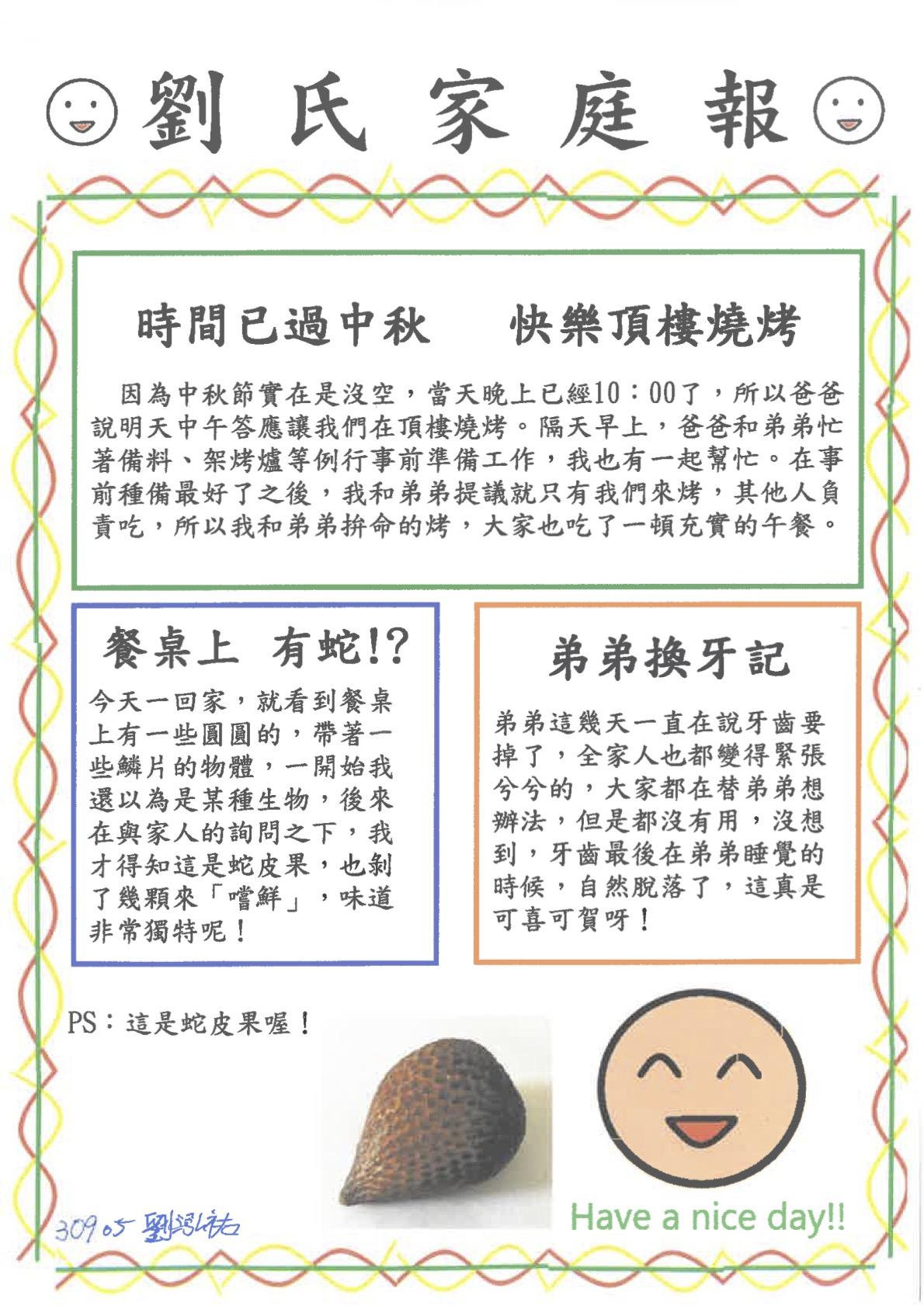 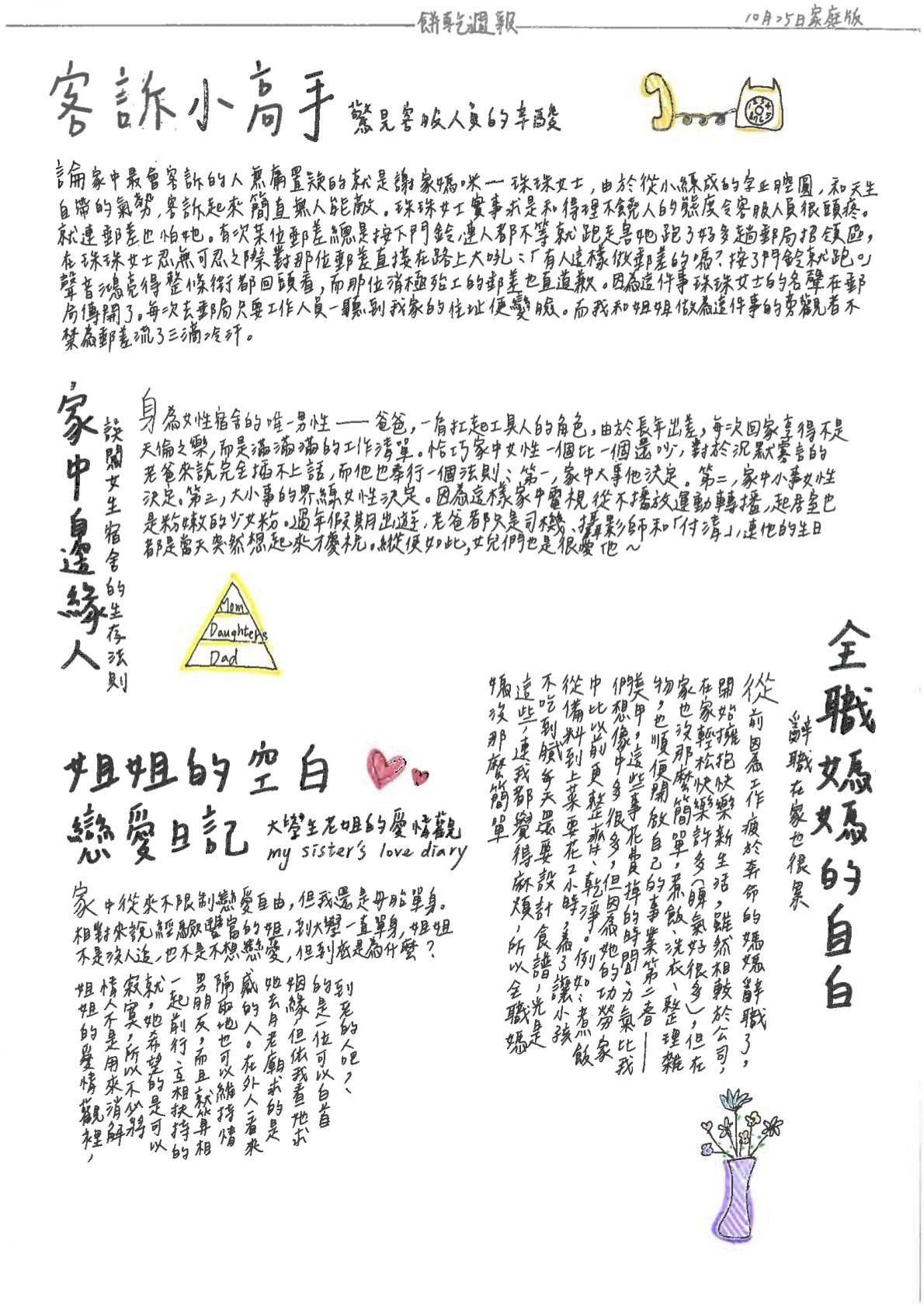 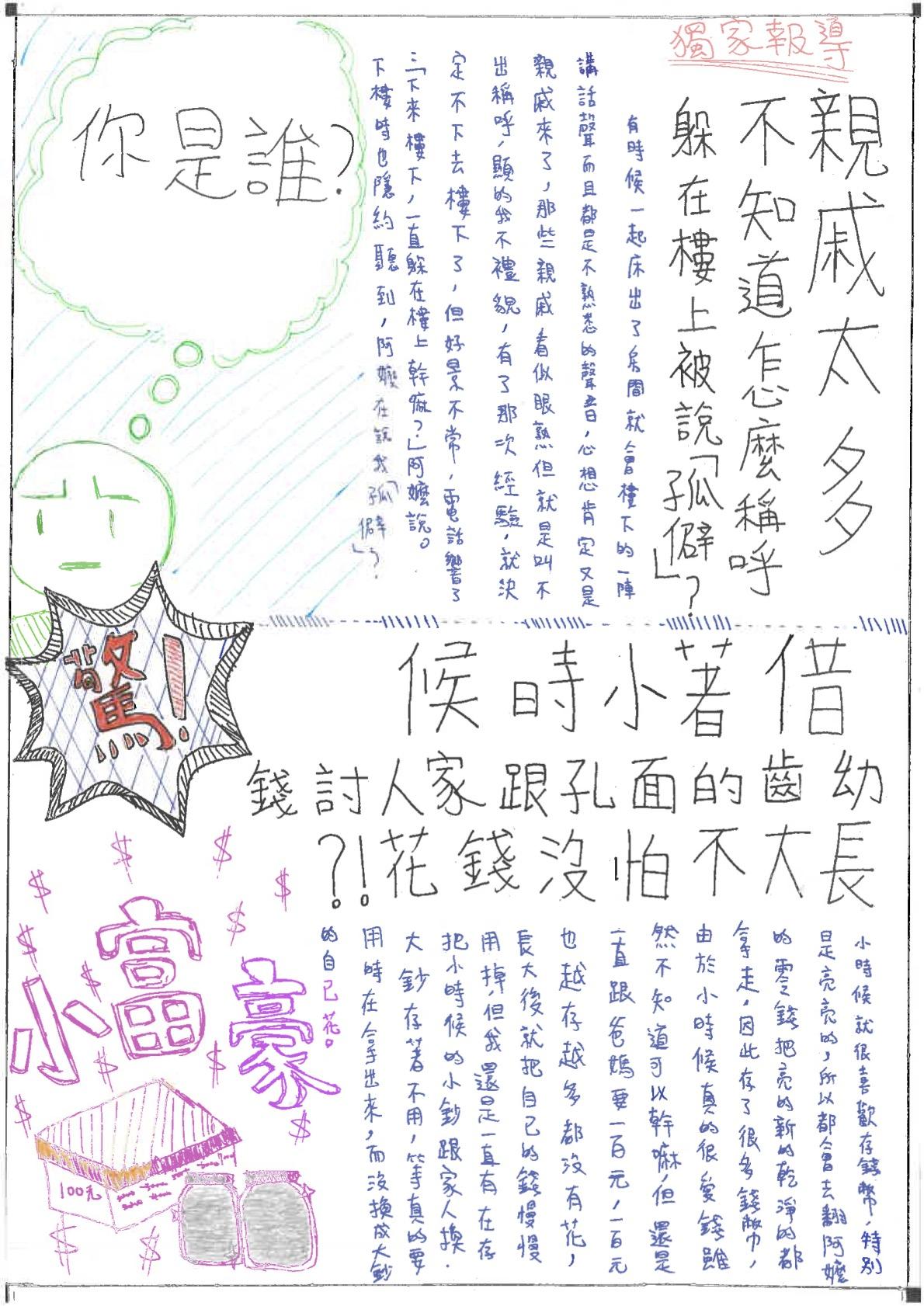 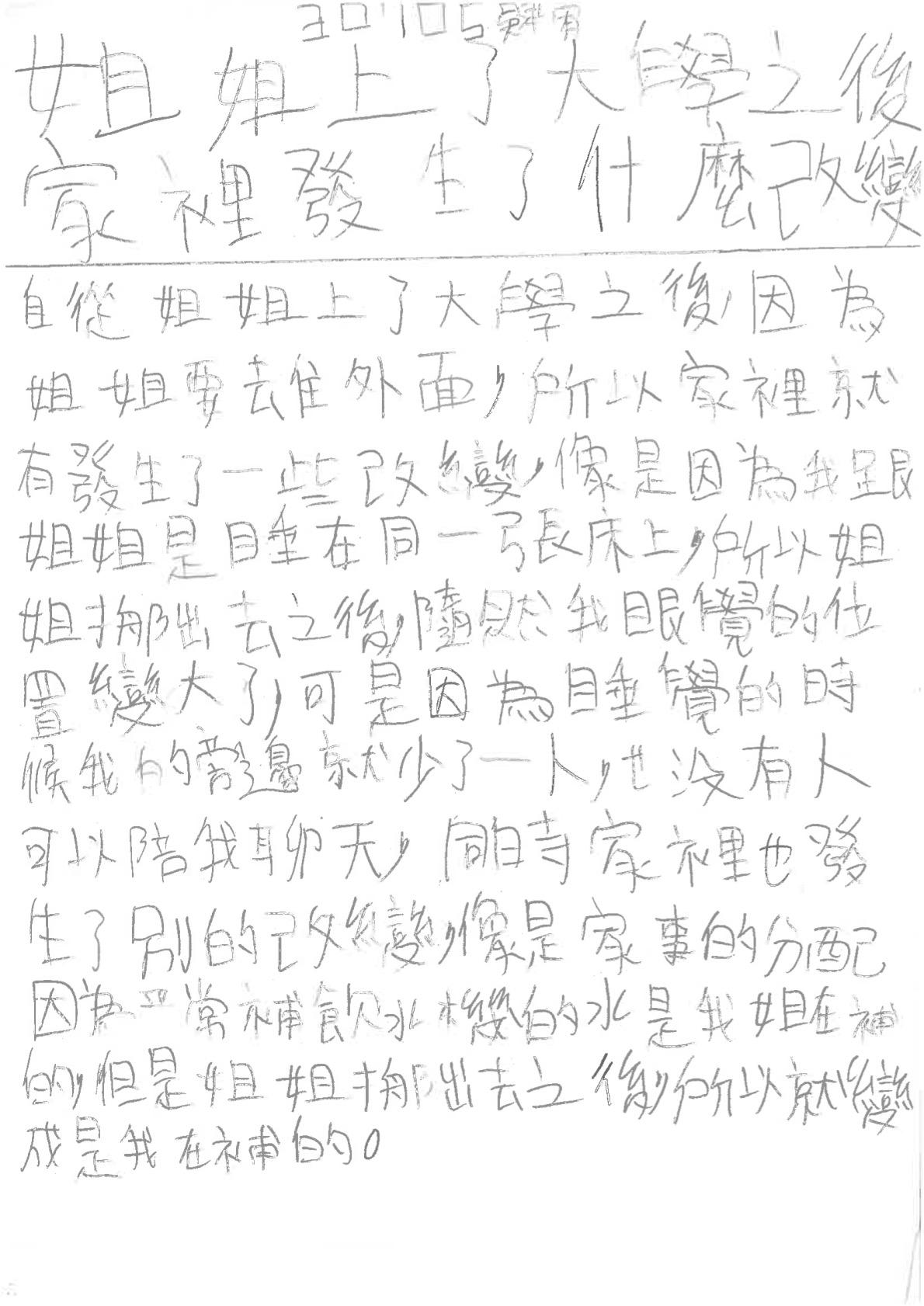 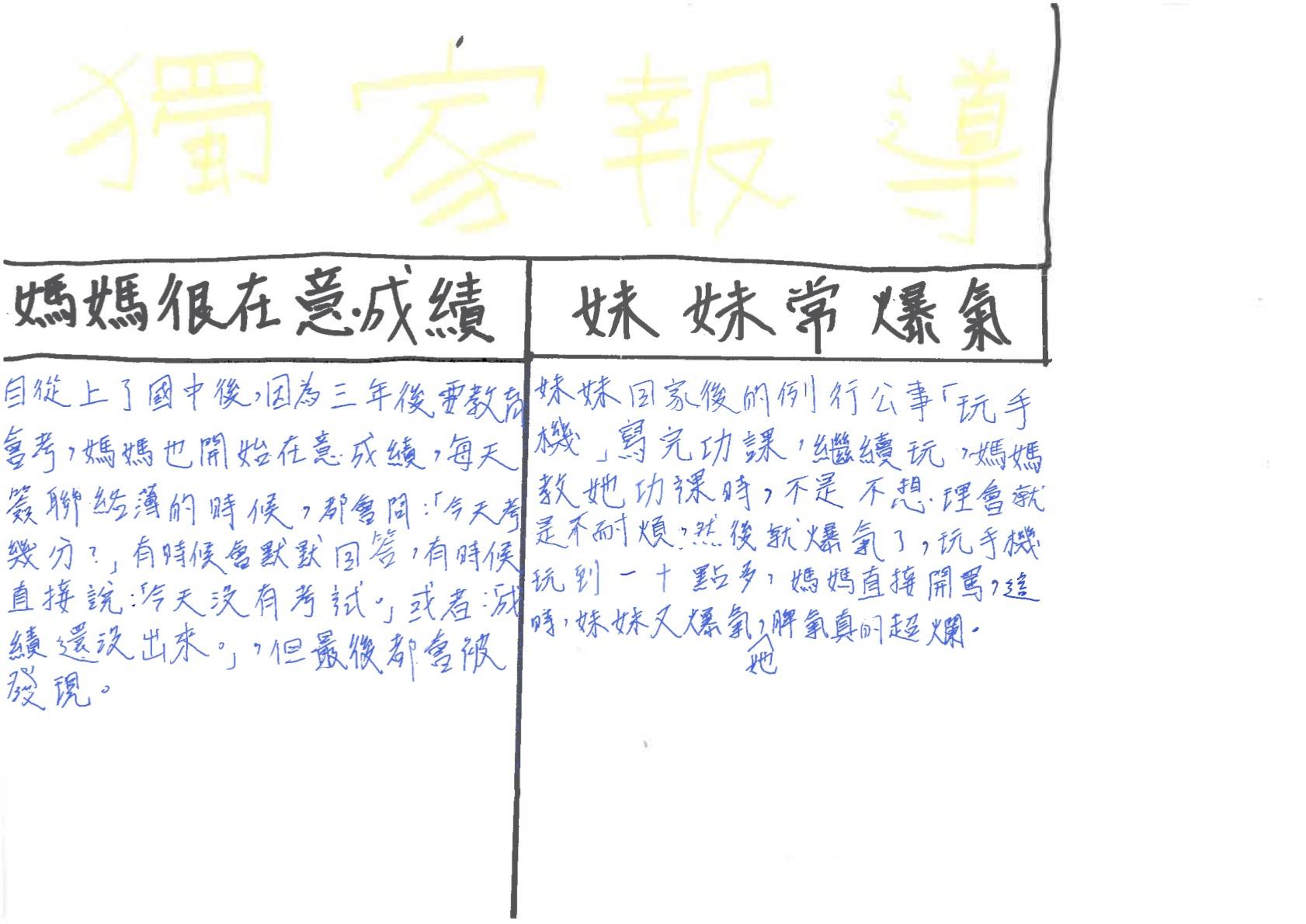 ＡＢＣＤＥ生活經營與創新人際互動與經營能運用溝通及衝突管理等策略，增進與家 人溝通及情感表達的能力。能分析自己與家人溝通、情感表達的方式，擬定溝通及衝突 管理等策略。能覺察自己與家人溝通與情感表達的方 式。能表達自己與家人溝通與情感表達的方式。未 達 D 級能省思自己與家人的溝通模式，增加正向溝通之機會省思自己與家人的溝通模式，並尋求增進家人關係之策略完成家庭週報之設計並覺察他人與自我之感受完成家庭週報紀錄事件發生之始末。未 達 D 級